MAIN MEALS - £5.50 (including squash and ice-cream)Sausage & Gravy, Battered Chicken, Battered Cod or Ham & fried eggAll served with Fries, Mash or BreadAnd peas, beans, salad or mixed vegetablesTomato & Mozzarella or Chicken & Tomato PastaMargherita PizzaSANDWICHES - £3.50 (including squash and ice-cream)Ham, Cheese or Jam served with crispsBaby Bowls - FREEA bowl of mash with gravy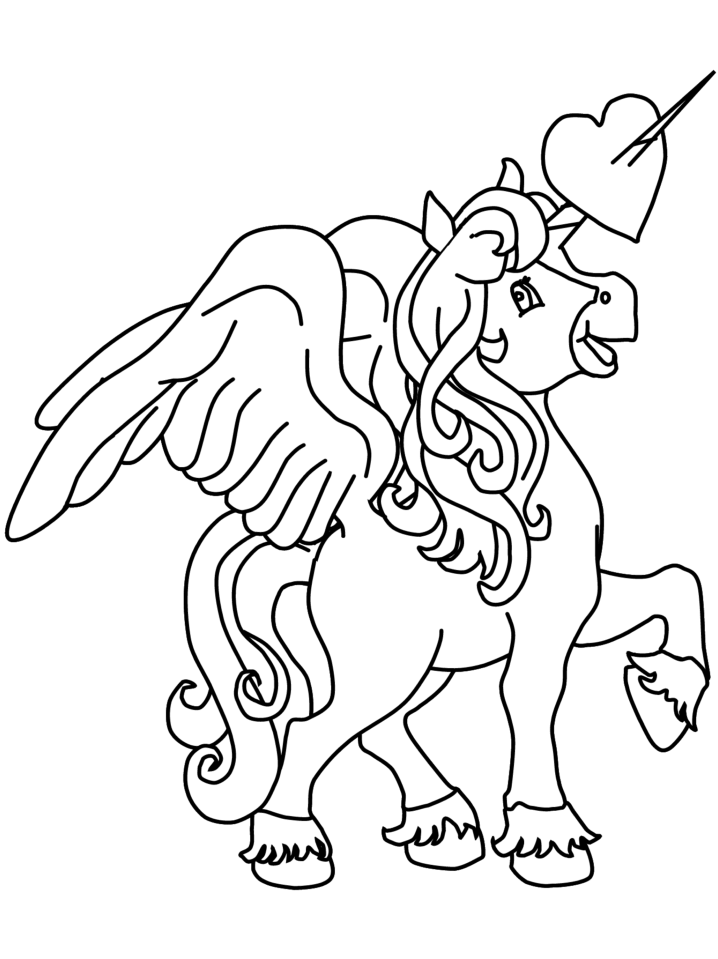 